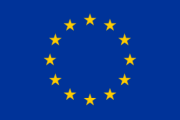 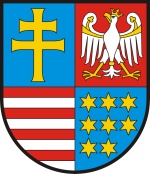 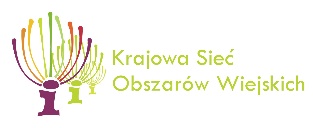 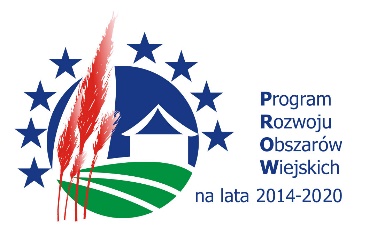 	  UNIA EUROPEJSKA					„EUROPEJSKI FUNDUSZ ROLNY NA RZECZ ROZWOJU OBSZARÓW WIEJSKICH: EUROPA INWESTUJĄCA W OBSZARY WIEJSKIE”Realizacja operacji pn.: „Realizacja Planu Działania Krajowej Sieci Obszarów Wiejskich na lata 2014-2020 (w latach 2018 i 2019) – część XII” zgodnie z Planem operacyjnym na lata 2018-2019 Krajowej Sieci Obszarów Wiejskich      w ramach Programu Rozwoju Obszarów Wiejskich na lata  2014-2020.Realizacja Planu Działania Krajowej Sieci Obszarów Wiejskich na lata 2014-2020 (w latach 2018 i 2019) – Część XIII” zgodnie z Planem operacyjnym na lata 2018-2019 Krajowej Sieci Obszarów Wiejskich      w ramach Programu Rozwoju Obszarów Wiejskich na lata  2014-2020.Operacja współfinansowana ze środków Unii Europejskiej w ramach Pomocy Technicznej Programu Rozwoju Obszarów Wiejskichna lata 2014-2020.Instytucja Zarządzająca Programem Rozwoju Obszarów Wiejskich         na lata 2014-2020  - Minister Rolnictwa i Rozwoju Wsi.